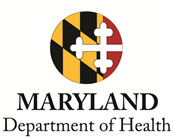 CERTIFICATE OF DATA DESTRUCTIONThe undersigned hereby certifies that all copies of the following data files provided to _________________________________________________________by the Maryland Department of Health on ________________________________have been destroyed.Description of Files Destroyed (i.e., File Names Provided by Medicaid)____________________________________________________________________________________________________________________________________________________________________________________________________________________________________________________________________________Method of Destruction:  ____________________ (e.g., Shredding, Overwriting)     Date of Destruction:  _______________________Data Destroyed by:   ________________________Witness’ Signature:  ________________________ 